2019东营市河口区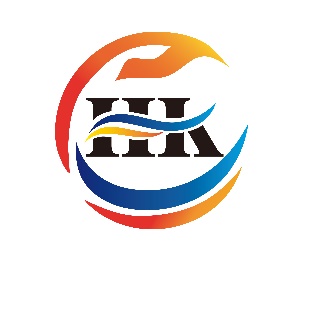 “双招双引”（苏州）恳谈会主要日程一、时间：10月31日（星期四）上午二、地点：苏州尼盛万丽酒店（苏州工业园区苏州大道西229号）三、主要活动10:00-10:30  礼迎参会嘉宾10:30-11:30  “双招双引”恳谈会（二楼尼盛宴会厅1）1、区领导致辞；2、代表嘉宾致辞；3、河口区招商引资招才引智情况介绍11:30-13:00  餐叙交流会（二楼尼盛宴会厅2）四、活动结束